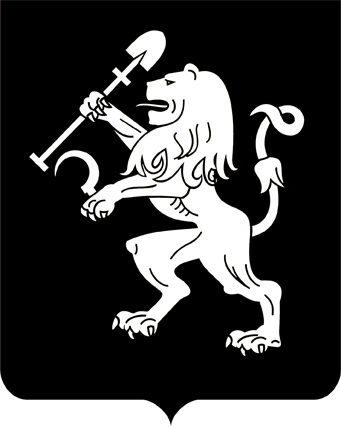 АДМИНИСТРАЦИЯ ГОРОДА КРАСНОЯРСКАПОСТАНОВЛЕНИЕО подготовке проекта внесения изменений в проект планировки и межевания территории, предусматривающей размещение линейного объекта в Свердловском районе города Красноярска (ул. Свердловская –пер. Кривоколенный – ул. 60 лет Октября), в части проекта межеванияНа основании предложения ИП Погосяна С.В. о подготовке проекта внесения изменений в проект планировки и межевания территории, предусматривающей размещение линейного объекта в Свердловском районе города Красноярска (ул. Свердловская – пер. Кривоколенный – ул. 60 лет Октября), в части проекта межевания, в соответствии              со ст. 45, 46 Градостроительного кодекса Российской Федерации,            ст. 16 Федерального закона от 06.10.2003 № 131-ФЗ «Об общих принципах организации местного самоуправления в Российской Федерации», руководствуясь ст. 41, 58, 59 Устава города Красноярска, ПОСТАНОВЛЯЮ:1. Индивидуальному предпринимателю Погосяну Сейрану Вемировичу в течение 150 дней с даты вступления в силу настоящего постановления подготовить проект внесения изменений в проект планировки и межевания территории, предусматривающей размещение линейного объекта в Свердловском районе города Красноярска (ул. Свердловская – пер. Кривоколенный – ул. 60 лет Октября), утвержденный постановлением администрации города от 23.12.2016 № 774, в части проекта межевания (далее – Проект).2. Управлению архитектуры администрации города обеспечить:1) согласование технического задания на выполнение работ         по разработке Проекта в течение 30 дней с даты предоставления в уполномоченный орган;2) проведение процедуры рассмотрения предложений физических и юридических лиц о порядке, сроках подготовки и содержании Проекта в течение 30 дней со дня официального опубликования настоящего постановления.3. Настоящее постановление опубликовать в газете «Городские новости» и разместить на официальном сайте администрации города           в течение трех дней с даты его принятия. 4. Постановление вступает в силу со дня его официального опубликования.5. В случае непредоставления Проекта, соответствующего тре-бованиям, установленным пунктом 10 статьи 45 Градостроительного     кодекса Российской Федерации, в администрацию города в установленный пунктом 1 настоящего постановления срок постановление подлежит признанию утратившим силу.6. Контроль за исполнением настоящего постановления возложить на заместителя Главы города – руководителя департамента Главы       города Потылицыну О.В.Глава города                                                                                 С.В. Еремин16.01.2020№ 11